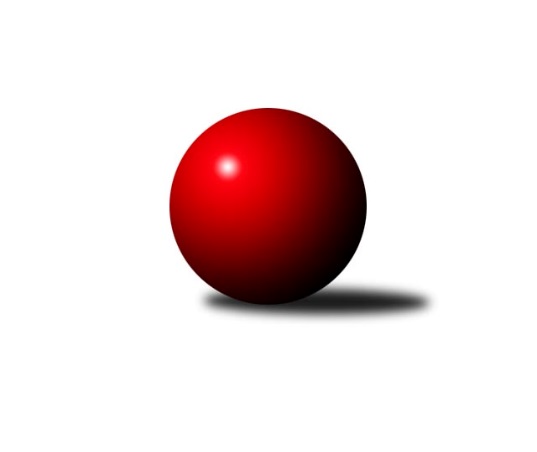 Č.13Ročník 2017/2018	25.2.2018Nejlepšího výkonu v tomto kole: 2430 dosáhlo družstvo: TJ Unie Hlubina˝D˝Okresní přebor Ostrava 2017/2018Výsledky 13. kolaSouhrnný přehled výsledků:TJ Unie Hlubina˝D˝	- TJ Unie Hlubina C	7:1	2430:2355	10.0:2.0	19.2.TJ Sokol Bohumín E	- TJ Unie Hlubina E	6:2	2396:2268	8.0:4.0	20.2.SKK Ostrava C	- TJ VOKD Poruba ˝B˝	6:2	2268:2192	9.0:3.0	21.2.TJ Sokol Bohumín F	- SKK Ostrava˝D˝	6:2	2362:2282	7.0:4.0	21.2.TJ Michalkovice B	- TJ Sokol Bohumín D		dohrávka		29.3.Tabulka družstev:	1.	TJ Sokol Bohumín E	13	11	1	1	77.0 : 26.0 	101.0 : 53.0 	 2362	23	2.	SKK Ostrava C	13	10	0	3	70.0 : 34.0 	94.0 : 60.0 	 2357	20	3.	SKK Ostrava˝D˝	13	8	0	5	50.0 : 53.0 	69.0 : 85.0 	 2285	16	4.	TJ VOKD Poruba ˝B˝	12	5	1	6	44.0 : 50.0 	64.0 : 78.0 	 2266	11	5.	TJ Unie Hlubina˝D˝	13	5	1	7	48.0 : 56.0 	76.0 : 78.0 	 2297	11	6.	TJ Unie Hlubina C	12	5	0	7	39.0 : 56.0 	59.0 : 82.0 	 2279	10	7.	TJ Sokol Bohumín F	13	5	0	8	40.0 : 64.0 	70.0 : 83.0 	 2242	10	8.	TJ Sokol Bohumín D	11	4	0	7	41.0 : 46.0 	65.0 : 65.0 	 2268	8	9.	TJ Michalkovice B	11	4	0	7	39.0 : 49.0 	59.0 : 70.0 	 2278	8	10.	TJ Unie Hlubina E	13	2	3	8	45.0 : 59.0 	75.0 : 78.0 	 2313	7Podrobné výsledky kola:	 TJ Unie Hlubina˝D˝	2430	7:1	2355	TJ Unie Hlubina C	František Oliva	 	 203 	 224 		427 	 2:0 	 395 	 	199 	 196		Josef Navalaný	Jaroslav Kecskés	 	 203 	 198 		401 	 2:0 	 387 	 	190 	 197		Michal Zatyko ml.	František Sedláček	 	 206 	 214 		420 	 2:0 	 397 	 	204 	 193		Karel Kudela	Libor Pšenica	 	 202 	 202 		404 	 2:0 	 389 	 	197 	 192		Jiří Břeska	Michal Brablec	 	 192 	 190 		382 	 0:2 	 409 	 	205 	 204		Rudolf Riezner	Hana Vlčková	 	 196 	 200 		396 	 2:0 	 378 	 	189 	 189		Bart Brettschneiderrozhodčí: Nejlepší výkon utkání: 427 - František Oliva	 TJ Sokol Bohumín E	2396	6:2	2268	TJ Unie Hlubina E	David Zahradník	 	 210 	 196 		406 	 2:0 	 317 	 	167 	 150		Pavel Rybář	Lukáš Modlitba	 	 231 	 198 		429 	 2:0 	 384 	 	200 	 184		Jaroslav Klekner	Lubomír Richter	 	 225 	 208 		433 	 2:0 	 376 	 	196 	 180		Radovan Kysučan	Martin Ševčík	 	 192 	 184 		376 	 0:2 	 394 	 	200 	 194		Lubomír Jančar	Miroslava Ševčíková	 	 204 	 203 		407 	 2:0 	 379 	 	196 	 183		Veronika Rybářová	František Modlitba	 	 181 	 164 		345 	 0:2 	 418 	 	213 	 205		Daniel Herákrozhodčí: Nejlepší výkon utkání: 433 - Lubomír Richter	 SKK Ostrava C	2268	6:2	2192	TJ VOKD Poruba ˝B˝	Miroslav Heczko	 	 208 	 205 		413 	 2:0 	 392 	 	203 	 189		Jaroslav Hrabuška	Miroslav Futerko ml.	 	 203 	 182 		385 	 1:1 	 376 	 	178 	 198		Roman Klímek	Rostislav Hrbáč	 	 154 	 184 		338 	 1:1 	 351 	 	172 	 179		Helena Martinčáková	Oldřich Stolařík	 	 182 	 153 		335 	 1:1 	 366 	 	170 	 196		Rostislav Sabela	Miroslav Futerko	 	 175 	 203 		378 	 2:0 	 352 	 	170 	 182		Petr Stareček	Martin Futerko	 	 221 	 198 		419 	 2:0 	 355 	 	173 	 182		Vladimír Radarozhodčí: Nejlepší výkon utkání: 419 - Martin Futerko	 TJ Sokol Bohumín F	2362	6:2	2282	SKK Ostrava˝D˝	Günter Cviner	 	 208 	 185 		393 	 2:0 	 347 	 	183 	 164		Pavel Kubina	Vladimír Sládek	 	 178 	 193 		371 	 2:0 	 340 	 	173 	 167		Blažena Kolodějová	Ladislav Štafa	 	 200 	 199 		399 	 0:2 	 452 	 	225 	 227		Jaroslav Čapek	Jana Sliwková	 	 205 	 202 		407 	 0:2 	 422 	 	211 	 211		Jiří Koloděj	Pavlína Křenková	 	 206 	 217 		423 	 2:0 	 384 	 	188 	 196		Miroslav Koloděj	Petr Lembard	 	 187 	 182 		369 	 1.5:0.5 	 337 	 	187 	 150		Bohumil Klimšarozhodčí: Nejlepší výkon utkání: 452 - Jaroslav ČapekPořadí jednotlivců:	jméno hráče	družstvo	celkem	plné	dorážka	chyby	poměr kuž.	Maximum	1.	Jiří Koloděj 	SKK Ostrava˝D˝	422.29	294.0	128.3	5.0	4/4	(442)	2.	Daniel Dudek 	TJ Michalkovice B	420.83	290.7	130.2	6.3	2/3	(441)	3.	Martin Futerko 	SKK Ostrava C	419.70	288.2	131.5	2.6	5/5	(463)	4.	František Oliva 	TJ Unie Hlubina˝D˝	419.41	287.6	131.8	5.4	4/4	(460)	5.	Jaroslav Klekner 	TJ Unie Hlubina E	412.75	287.6	125.1	7.9	4/4	(436)	6.	Vojtěch Zaškolný 	TJ Sokol Bohumín D	410.27	284.9	125.3	5.8	4/4	(449)	7.	Lukáš Modlitba 	TJ Sokol Bohumín E	410.17	277.1	133.0	4.2	3/3	(477)	8.	Miroslav Heczko 	SKK Ostrava C	406.46	287.0	119.4	7.5	4/5	(418)	9.	Lubomír Richter 	TJ Sokol Bohumín E	403.59	283.6	120.0	4.4	3/3	(440)	10.	Miroslava Ševčíková 	TJ Sokol Bohumín E	401.20	280.2	121.0	7.9	3/3	(424)	11.	Daniel Herák 	TJ Unie Hlubina E	401.17	284.1	117.1	7.4	3/4	(418)	12.	Miroslav Futerko 	SKK Ostrava C	400.93	276.1	124.8	7.5	5/5	(429)	13.	Rudolf Riezner 	TJ Unie Hlubina C	400.81	282.6	118.2	7.5	5/5	(439)	14.	Miroslav Paloc 	TJ Sokol Bohumín D	400.00	278.7	121.3	6.2	3/4	(435)	15.	Michaela Černá 	TJ Unie Hlubina C	398.35	285.7	112.7	8.1	4/5	(423)	16.	Josef Jurášek 	TJ Michalkovice B	398.25	282.5	115.8	8.8	2/3	(415)	17.	Zdeněk Zhýbala 	TJ Michalkovice B	397.83	273.3	124.5	7.3	3/3	(424)	18.	Miroslav Futerko ml. 	SKK Ostrava C	397.46	273.1	124.3	9.0	5/5	(458)	19.	Jaroslav Čapek 	SKK Ostrava˝D˝	397.08	275.6	121.4	5.9	4/4	(452)	20.	Libor Pšenica 	TJ Unie Hlubina˝D˝	396.79	280.0	116.8	7.1	4/4	(416)	21.	Jaroslav Kecskés 	TJ Unie Hlubina˝D˝	396.50	288.8	107.8	10.0	4/4	(436)	22.	Lubomír Jančar 	TJ Unie Hlubina E	394.89	278.8	116.1	8.7	4/4	(419)	23.	Jaroslav Hrabuška 	TJ VOKD Poruba ˝B˝	394.38	276.2	118.2	9.2	5/5	(419)	24.	Miroslav Koloděj 	SKK Ostrava˝D˝	393.96	279.5	114.5	8.8	4/4	(440)	25.	Rostislav Sabela 	TJ VOKD Poruba ˝B˝	392.09	279.3	112.8	9.0	5/5	(423)	26.	František Deingruber 	SKK Ostrava C	391.88	277.4	114.5	8.1	4/5	(408)	27.	David Zahradník 	TJ Sokol Bohumín E	391.06	271.4	119.6	7.7	2/3	(410)	28.	Josef Paulus 	TJ Michalkovice B	391.00	278.2	112.8	10.0	3/3	(409)	29.	Andrea Rojová 	TJ Sokol Bohumín E	389.55	280.8	108.8	10.2	3/3	(413)	30.	Michal Borák 	TJ Michalkovice B	388.28	278.2	110.1	9.2	3/3	(419)	31.	Hana Zaškolná 	TJ Sokol Bohumín D	388.21	268.1	120.1	8.7	4/4	(412)	32.	Günter Cviner 	TJ Sokol Bohumín F	388.08	276.0	112.1	7.3	5/5	(421)	33.	Hana Vlčková 	TJ Unie Hlubina˝D˝	387.79	272.2	115.6	7.7	3/4	(424)	34.	Ladislav Míka 	TJ VOKD Poruba ˝B˝	387.63	273.0	114.7	8.8	4/5	(418)	35.	Veronika Rybářová 	TJ Unie Hlubina E	387.13	277.1	110.0	8.5	4/4	(425)	36.	Jan Petrovič 	TJ Unie Hlubina E	386.67	281.3	105.3	7.9	3/4	(412)	37.	Pavlína Křenková 	TJ Sokol Bohumín F	386.26	273.7	112.5	8.9	5/5	(423)	38.	Antonín Chalcář 	TJ VOKD Poruba ˝B˝	385.65	277.5	108.2	9.2	5/5	(400)	39.	Roman Klímek 	TJ VOKD Poruba ˝B˝	384.42	265.4	119.0	8.5	4/5	(409)	40.	Petr Řepecký 	TJ Michalkovice B	383.87	272.2	111.6	10.6	3/3	(403)	41.	Oldřich Stolařík 	SKK Ostrava C	381.42	272.4	109.0	9.4	4/5	(403)	42.	Petr Jurášek 	TJ Michalkovice B	381.39	275.8	105.6	9.8	3/3	(419)	43.	František Tříska 	TJ Unie Hlubina˝D˝	379.17	271.8	107.3	12.2	3/4	(411)	44.	Koloman Bagi 	TJ Unie Hlubina˝D˝	378.58	264.5	114.1	8.6	4/4	(431)	45.	Libor Mendlík 	TJ Unie Hlubina E	376.75	275.5	101.3	11.9	3/4	(408)	46.	Jana Sliwková 	TJ Sokol Bohumín F	376.01	265.2	110.9	9.5	5/5	(407)	47.	Jan Ščerba 	TJ Michalkovice B	375.94	271.1	104.9	11.3	3/3	(403)	48.	Radovan Kysučan 	TJ Unie Hlubina E	375.83	282.0	93.8	13.0	3/4	(409)	49.	Karel Kudela 	TJ Unie Hlubina C	371.00	268.5	102.5	12.7	5/5	(425)	50.	Pavel Kubina 	SKK Ostrava˝D˝	370.94	265.0	105.9	11.3	3/4	(417)	51.	Martin Ševčík 	TJ Sokol Bohumín E	370.57	270.9	99.7	12.7	3/3	(429)	52.	Ladislav Štafa 	TJ Sokol Bohumín F	370.13	264.7	105.5	11.9	5/5	(423)	53.	Martin Gužík 	TJ Unie Hlubina C	367.81	266.8	101.1	12.8	4/5	(404)	54.	Markéta Kohutková 	TJ Sokol Bohumín D	366.63	266.8	99.8	11.5	4/4	(416)	55.	Zdeněk Franek 	TJ Sokol Bohumín D	366.02	257.1	108.9	10.3	3/4	(427)	56.	Helena Martinčáková 	TJ VOKD Poruba ˝B˝	364.88	264.0	100.9	10.4	4/5	(403)	57.	Rostislav Hrbáč 	SKK Ostrava C	364.38	263.1	101.3	12.8	4/5	(419)	58.	Vladimír Sládek 	TJ Sokol Bohumín F	364.35	260.3	104.1	10.7	5/5	(407)	59.	Ondřej Kohutek 	TJ Sokol Bohumín D	364.04	267.6	96.4	15.8	4/4	(398)	60.	František Sedláček 	TJ Unie Hlubina˝D˝	363.40	281.6	81.8	18.2	3/4	(420)	61.	Pavel Rybář 	TJ Unie Hlubina E	362.78	268.2	94.6	13.8	3/4	(389)	62.	Michal Zatyko ml. 	TJ Unie Hlubina C	360.85	258.7	102.2	10.5	4/5	(388)	63.	Petr Lembard 	TJ Sokol Bohumín F	360.58	263.7	96.9	14.3	5/5	(388)	64.	František Modlitba 	TJ Sokol Bohumín E	357.22	267.9	89.3	11.5	3/3	(387)	65.	Blažena Kolodějová 	SKK Ostrava˝D˝	355.92	262.7	93.2	14.0	4/4	(380)	66.	Bohumil Klimša 	SKK Ostrava˝D˝	353.27	260.9	92.4	14.7	4/4	(404)	67.	David Mičúnek 	TJ Unie Hlubina E	352.80	264.8	88.0	14.7	3/4	(381)	68.	Vlastimil Pacut 	TJ Sokol Bohumín D	349.75	256.1	93.7	13.8	4/4	(400)	69.	Vojtěch Turlej 	TJ VOKD Poruba ˝B˝	348.40	257.0	91.4	15.8	5/5	(401)	70.	René Svoboda 	SKK Ostrava˝D˝	346.00	263.6	82.4	18.1	3/4	(383)	71.	Valentýn Výkruta 	TJ Michalkovice B	345.33	252.8	92.5	13.3	3/3	(379)	72.	Radomíra Kašková 	TJ Michalkovice B	335.83	249.0	86.8	17.0	2/3	(361)		Lenka Raabová 	TJ Unie Hlubina C	405.00	284.0	121.0	4.0	1/5	(406)		Radek Říman 	TJ Michalkovice B	396.00	258.0	138.0	7.0	1/3	(396)		Jiří Břeska 	TJ Unie Hlubina C	395.87	284.8	111.0	7.3	3/5	(420)		Martin Ferenčík 	TJ Unie Hlubina C	393.00	285.7	107.3	13.0	3/5	(426)		Oldřich Neuverth 	TJ Unie Hlubina˝D˝	380.75	270.3	110.5	11.0	1/4	(404)		Alena Koběrová 	TJ Unie Hlubina˝D˝	373.00	278.5	94.6	14.8	2/4	(401)		Josef Navalaný 	TJ Unie Hlubina C	372.39	268.6	103.8	10.5	3/5	(415)		Bart Brettschneider 	TJ Unie Hlubina C	364.50	275.0	89.5	12.0	2/5	(378)		Jiří Toman 	TJ Sokol Bohumín F	353.80	268.2	85.6	18.1	2/5	(395)		Petr Stareček 	TJ VOKD Poruba ˝B˝	352.00	238.0	114.0	11.0	1/5	(352)		Vladimír Korta 	SKK Ostrava˝D˝	348.67	256.3	92.3	14.0	2/4	(371)		Michal Brablec 	TJ Unie Hlubina˝D˝	348.13	251.1	97.0	13.6	2/4	(382)		Vladimír Malovaný 	SKK Ostrava C	348.00	244.0	104.0	16.0	1/5	(348)		Karolina Chodurová 	SKK Ostrava C	347.78	263.0	84.8	15.1	3/5	(375)		Jáchym Kratoš 	TJ VOKD Poruba ˝B˝	347.00	261.0	86.0	12.0	1/5	(347)		Jiří Preksta 	TJ Unie Hlubina˝D˝	336.75	251.5	85.3	19.3	2/4	(372)		Vladimír Rada 	TJ VOKD Poruba ˝B˝	326.00	237.0	89.0	17.0	1/5	(355)Sportovně technické informace:Starty náhradníků:registrační číslo	jméno a příjmení 	datum startu 	družstvo	číslo startu
Hráči dopsaní na soupisku:registrační číslo	jméno a příjmení 	datum startu 	družstvo	Program dalšího kola:14. kolo26.2.2018	po	16:00	TJ Unie Hlubina E - TJ Sokol Bohumín F	27.2.2018	út	16:00	TJ Sokol Bohumín D - SKK Ostrava C	28.2.2018	st	16:00	SKK Ostrava˝D˝ - TJ Unie Hlubina˝D˝	Nejlepší šestka kola - absolutněNejlepší šestka kola - absolutněNejlepší šestka kola - absolutněNejlepší šestka kola - absolutněNejlepší šestka kola - dle průměru kuželenNejlepší šestka kola - dle průměru kuželenNejlepší šestka kola - dle průměru kuželenNejlepší šestka kola - dle průměru kuželenNejlepší šestka kola - dle průměru kuželenPočetJménoNázev týmuVýkonPočetJménoNázev týmuPrůměr (%)Výkon3xJaroslav ČapekOstrava D4523xJaroslav ČapekOstrava D115.814525xLubomír RichterBohumín E4339xMartin FuterkoSKK C111.944199xLukáš ModlitbaBohumín E4295xLubomír RichterBohumín E110.944337xFrantišek OlivaHlubina D4273xMiroslav HeczkoSKK C110.344131xPavlína KřenkováBohumín F4236xLukáš ModlitbaBohumín E109.914295xJiří KolodějOstrava D4221xPavlína KřenkováBohumín F108.38423